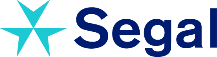 The University of Arkansas System Pharmacy Benefits ManagerRFP No. 230614Intent to Propose FormAll bidders must complete this page and return via the instructions in Proposal Tech. Exhibits will be released upon receipt of this Intent to Propose Form.Name of Bidder: 	We confirm the receipt of your request for proposal and will take the following action:We intend to bid on the pharmacy benefits coverage.We decline to bid. Please provide reason:Signature:		Name (Print):	Telephone #: 	Email:		Date:		1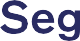 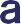 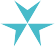 